Рекомендовать теплоснабжающим организациям (ООО «ТЭК-Печора», Печорскому филиалу АО «Коми тепловая компания», ОАО «Тепловая сервисная компания»):Завершить отопительный период 2017-2018 гг. 22.06.2018 г. при установлении положительной среднесуточной температуры наружного воздуха выше +80С в течение пяти суток подряд согласно утвержденному графику отключения (без ГВС) жилого фонда, объектов соцкультбыта, больниц, детских садов, школ, школ-интернатов (приложение). Известить всех потребителей о прекращении подачи теплоносителя.Не допускать в период ежегодных профилактических ремонтов отключение систем горячего водоснабжения на срок более 14 суток.Настоящее распоряжение подлежит официальному опубликованию. Глава муниципального районаруководитель администрации                                               Н. Н. ПаншинаПриложение  к распоряжению администрации муниципального района «Печора»№ 799-р от «21» июня 2018 годаГрафикостановки котельных и ЦТП муниципального района «Печора» в связи с окончанием отопительного сезона 2017-2018 гг.Примечание: Дх - дата завершения отопительного сезона 2017-2018 гг. (устанавливается распоряжением администрации МР «Печора»);Ду – дата начала отопительного сезона 2018-2019 гг. (устанавливается распоряжением администрации МР «Печора»);Днпс – дата остановки котельной НПС «Сыня»____________________________________________________________попопопоАДМИНИСТРАЦИЯМУНИЦИПАЛЬНОГО РАЙОНА« ПЕЧОРА »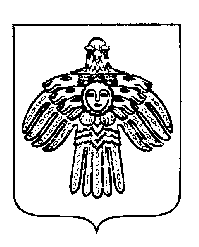 «ПЕЧОРА »  МУНИЦИПАЛЬНÖЙ  РАЙОНСААДМИНИСТРАЦИЯ РАСПОРЯЖЕНИЕТШÖКТÖМРАСПОРЯЖЕНИЕТШÖКТÖМРАСПОРЯЖЕНИЕТШÖКТÖМ«21 »   июня    2018 г.г. Печора,  Республика Коми                            № 799-рО завершении отопительного периода  2017-2018 гг. в муниципальном районе «Печора»№ п/пНаименование объектаДата остановки котельнойДата остановки котельнойПримечание№ п/пНаименование объектаотоплениеГВСПримечание1Котельная № 2Дх2Котельная № 3ДхДх+2Подача горячей воды потребителям будет осуществляться котельной № 23Котельная № 4Дхс 31.07.-31.08.2018 гПродолжительность отключения ГВС превышает допустимый срок в связи с проведением работ по замене деаэраторного бака и технических трубопроводов, капитального ремонта дымовой трубы.4Котельная № 55Котельная № 7Дх17.07 –30.07.2018 г.6Котельная № 8ДхДх-30.07.2018г.Подача горячей воды потребителям будет осуществляться котельной № 47Котельная № 9Дх19.06 – 02.07.2018 г.8Котельная № 10Дх01.08-14.08.2018г.9Котельная № 11Дх21.08 -  04.09.2018 г.10Котельная № 13Дх-Котельная выводится в резерв с последующим закрытием11ЦТП №№ 6,14,15,16,17,27,28,50, «Энергетик», «МК-53», ЦТП «Восточный»Дх09.07- 22.07.2018 г.12ЦТП №24ДхСрок проведения работ по муниципальному контрактуПродолжительность отключения ГВС превышает допустимый скор отключения ГВС, в связи проведением ремонтных работ магистрального трубопровода и квартирных трубопроводов ГВС13Котельная № 21 п. КожваДх23.07 - 06.08.2018 г.По графику ООО «Газпром Межрегионгаз Ухта»(ремонт ГРС)14Котельная № 22 п. ОзерныйДх-15 Котельная № 23 п. КожваДх-16Котельная № 25 п. КожваДх23.07 - 06.08.2018 г.По графику ООО «Газпром Межрегионгаз Ухта»(ремонт ГРС)17Котельная № 26 п. ПутеецДх19.06 – 03.07.2018 г.По графику ООО «Газпром Межрегионгаз Ухта»(ремонт ГРС)18Котельная № 31 п. КаджеромДх-19Котельная № 33 п. КаджеромДх-20Котельная № 41 п. Белый-ЮДх-21Котельная № 42 п. НабережныйДхДх-ДуОстановка ГВС до начала ОЗП 2018-2019гг.22 Котельная № 45 п. Березовка ДхДх-ДуОстановка ГВС до начала ОЗП 2018-2019гг.23Котельная № 49 п. ЛуговойДх24 Котельная № 51 п. СыняДхДнпсПо графику НПС «Сыня»25Котельная № 53 п. ЧикшиноДхДх - ДуОстановка ГВС до начала ОЗП 2018-2019гг.26Котельная № 54 п. ЧикшиноДх-27 Котельная № 56 п. Изъя-ЮДх23.07- 23.08.2018 г.По графику ООО «Газпром Межрегионгаз Ухта» (ремонт ГРС)28Котельная № 57 п. ТалыйДхДх-ДуОстановка ГВС до начала ОЗП 2018-2019гг.29Котельная № 58 п. КосьюДх30Котельная № 60 п. КожваДх23.07. 06.08.2018 г.По графику ООО «Газпром Межрегионгаз Ухта» (ремонт ГРС)31Пеллетная котельная п. ЗеленоборскДх